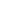 ÖZEL TÜKETİM VERGİSİ GENEL TEBLİĞİ SERİ NO 1'DE DEĞİŞİKLİK YAPILMASINA DAİR TEBLİĞ (SERİ NO: 30) 
Resmi Gazete No28945Resmi Gazete Tarihi18/03/2014KapsamÖZEL TÜKETİM VERGİSİ GENEL TEBLİĞİ SERİ NO: 25'DE DEĞİŞİKLİK YAPILMASINA DAİR TEBLİĞ (SERİ NO: 33)
Resmi Gazete No28945Resmi Gazete Tarihi18/03/2014Kapsam4760 sayılı Özel Tüketim Vergisi Kanunu1 uygulamasına ilişkin 25 Seri No.lu Özel Tüketim Vergisi (ÖTV) Genel Tebliğinde2 aşağıda yer verilen değişiklikler yapılmıştır.a) 25 Seri No.lu ÖTV Genel Tebliğinin "1.1. ÖTV Mükelleflerinin Tesliminde Verginin Beyanı" alt başlıklı bölümünün üçüncü paragrafında yer alan (16.4./j) ibaresi (16.3.5.2./d) olarak; "2.1. (B) Cetvelindeki Malların Aynı Cetveldeki Malların İmalinde Kullanılmak Üzere Tesliminde Verginin Beyanı" ve "3.1. ÖTV Mükelleflerinin Baz Yağ Tesliminde Verginin Beyanı" alt başlıklı bölümlerinin ikinci paragraflarında yer alan (16.4./ı) ibareleri ise (16.3.5.2./c) olarak değiştirilmiştir.b) Aynı Genel Tebliğin "4.1.1. Mahsup Dilekçesi" alt başlıklı bölümü aşağıdaki şekilde değiştirilmiştir."İade talebi, internet vergi dairesi üzerinden KDV (KDV mükellefiyetinin bulunmaması halinde Gelir veya Kurumlar Vergisi) yönünden bağlı olunan vergi dairesine verilecek bir dilekçe ile elektronik ortamda yapılır."c) Aynı Genel Tebliğin "4.1.2. Mahsup Dilekçesine Eklenecek Belgeler" alt başlıklı bölümünün (iii.) bendinde parantez içinde yer alan "gerekmektedir." ibaresinden sonra gelmek üzere aşağıdaki cümle eklenmiştir."Ancak 5174 sayılı Türkiye Odalar ve Borsalar Birliği Kanununun3 5 inci maddesinin 7 numaralı fıkrasında yapılan sanayici tanımı gereği sanayi odasına kaydolma zorunluluğu bulunmayan 10 işçiye kadar işçi çalıştıran imalatçılarca söz konusu raporların sanayi ve ticaret odalarının ayrı ayrı bulunduğu illerde ticaret odalarından alınması mümkün bulunmaktadır."d) Aynı Genel Tebliğin "4.2.1. Nakden İade Dilekçesi" alt başlıklı bölümü aşağıdaki şekilde değiştirilmiştir."İade talebi, internet vergi dairesi üzerinden KDV (KDV mükellefiyetinin bulunmaması halinde Gelir veya Kurumlar Vergisi) yönünden bağlı olunan vergi dairesine verilecek bir dilekçe ile elektronik ortamda yapılır."e) Aynı Genel Tebliğin "4.2.2. Nakden İade Talebinin Yerine Getirilmesi" alt başlıklı bölümünün 3 üncü paragrafından sonra gelmek üzere aşağıdaki paragraf eklenmiştir."Öte yandan 1 Seri No.lu ÖTV Genel Tebliğinin4 (16.3.1.) bölümü uyarınca verilen teminatlardan nakden iade talepleri için de kullanılabileceği belirtilmiş olanların, imalatçının talebi üzerine bu bölüm uyarınca alınması gereken teminat yerine kullanılması da mümkün bulunmaktadır."Tebliğ olunur. --------------1 12/6/2002 tarihli ve 24783 sayılı Resmî Gazete'de yayımlanmıştır.2 11/10/2012 tarihli ve 28438 sayılı Resmî Gazete'de yayımlanmıştır.3 1/6/2004 tarihli ve 25479 sayılı Resmî Gazete'de yayımlanmıştır.4 30/7/2002 tarihli ve 24831 sayılı Resmî Gazete'de yayımlanmıştır.4760 sayılı Özel Tüketim Vergisi Kanunu1 uygulamasına ilişkin 25 Seri No.lu Özel Tüketim Vergisi (ÖTV) Genel Tebliğinde2 aşağıda yer verilen değişiklikler yapılmıştır.a) 25 Seri No.lu ÖTV Genel Tebliğinin "1.1. ÖTV Mükelleflerinin Tesliminde Verginin Beyanı" alt başlıklı bölümünün üçüncü paragrafında yer alan (16.4./j) ibaresi (16.3.5.2./d) olarak; "2.1. (B) Cetvelindeki Malların Aynı Cetveldeki Malların İmalinde Kullanılmak Üzere Tesliminde Verginin Beyanı" ve "3.1. ÖTV Mükelleflerinin Baz Yağ Tesliminde Verginin Beyanı" alt başlıklı bölümlerinin ikinci paragraflarında yer alan (16.4./ı) ibareleri ise (16.3.5.2./c) olarak değiştirilmiştir.b) Aynı Genel Tebliğin "4.1.1. Mahsup Dilekçesi" alt başlıklı bölümü aşağıdaki şekilde değiştirilmiştir."İade talebi, internet vergi dairesi üzerinden KDV (KDV mükellefiyetinin bulunmaması halinde Gelir veya Kurumlar Vergisi) yönünden bağlı olunan vergi dairesine verilecek bir dilekçe ile elektronik ortamda yapılır."c) Aynı Genel Tebliğin "4.1.2. Mahsup Dilekçesine Eklenecek Belgeler" alt başlıklı bölümünün (iii.) bendinde parantez içinde yer alan "gerekmektedir." ibaresinden sonra gelmek üzere aşağıdaki cümle eklenmiştir."Ancak 5174 sayılı Türkiye Odalar ve Borsalar Birliği Kanununun3 5 inci maddesinin 7 numaralı fıkrasında yapılan sanayici tanımı gereği sanayi odasına kaydolma zorunluluğu bulunmayan 10 işçiye kadar işçi çalıştıran imalatçılarca söz konusu raporların sanayi ve ticaret odalarının ayrı ayrı bulunduğu illerde ticaret odalarından alınması mümkün bulunmaktadır."d) Aynı Genel Tebliğin "4.2.1. Nakden İade Dilekçesi" alt başlıklı bölümü aşağıdaki şekilde değiştirilmiştir."İade talebi, internet vergi dairesi üzerinden KDV (KDV mükellefiyetinin bulunmaması halinde Gelir veya Kurumlar Vergisi) yönünden bağlı olunan vergi dairesine verilecek bir dilekçe ile elektronik ortamda yapılır."e) Aynı Genel Tebliğin "4.2.2. Nakden İade Talebinin Yerine Getirilmesi" alt başlıklı bölümünün 3 üncü paragrafından sonra gelmek üzere aşağıdaki paragraf eklenmiştir."Öte yandan 1 Seri No.lu ÖTV Genel Tebliğinin4 (16.3.1.) bölümü uyarınca verilen teminatlardan nakden iade talepleri için de kullanılabileceği belirtilmiş olanların, imalatçının talebi üzerine bu bölüm uyarınca alınması gereken teminat yerine kullanılması da mümkün bulunmaktadır."Tebliğ olunur. --------------1 12/6/2002 tarihli ve 24783 sayılı Resmî Gazete'de yayımlanmıştır.2 11/10/2012 tarihli ve 28438 sayılı Resmî Gazete'de yayımlanmıştır.3 1/6/2004 tarihli ve 25479 sayılı Resmî Gazete'de yayımlanmıştır.4 30/7/2002 tarihli ve 24831 sayılı Resmî Gazete'de yayımlanmıştır.